FAX to 704-455-3820 or EMAIL to points@uslegendcars.comOfficial Points Entry Form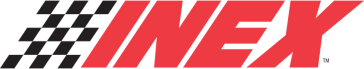 Official Points Entry FormOfficial Points Entry FormOfficial Points Entry FormOfficial Points Entry FormOfficial Points Entry FormFacility: Evergreen RacewayFacility: Evergreen RacewayState: PAState: PAEvent Date: 9/13/20                       Event Date: 9/13/20                       Car Type:Track Type:Track Type:**Qualifier:**Qualifier:Rain Makeup:LegendBandoleroThunder RoadsterL-ModifiedAsphaltDirtRoad CourseAsphaltDirtRoad CourseYesNo**Must be approved by INEXYesNo**Must be approved by INEX*YesNo*Original Date:ALL FIELDS REQUIRED FOR PROCESSINGALL FIELDS REQUIRED FOR PROCESSINGALL FIELDS REQUIRED FOR PROCESSINGALL FIELDS REQUIRED FOR PROCESSINGALL FIELDS REQUIRED FOR PROCESSINGALL FIELDS REQUIRED FOR PROCESSING***Please Submit by the Tuesday Following the Event Date******Please Submit by the Tuesday Following the Event Date******Please Submit by the Tuesday Following the Event Date******Please Submit by the Tuesday Following the Event Date******Please Submit by the Tuesday Following the Event Date******Please Submit by the Tuesday Following the Event Date***